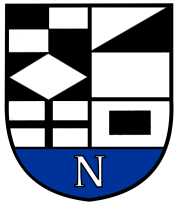 NERINGOS SAVIVALDYBĖS TARYBASPRENDIMASDĖL NERINGOS SAVIVALDYBĖS STIPENDIJOS RAŠYTOJUI, REZIDUOJANČIAM TARPTAUTINIAME VERTĖJŲ IR RAŠYTOJŲ CENTRE, ĮSTEIGIMO2020 m. rugpjūčio 27 d. Nr. T1-111NeringaVadovaudamasi Lietuvos Respublikos vietos savivaldos įstatymo 6 straipsnio 13 punktu ir atsižvelgdama į Klaipėdos apskrities viešosios I. Simonaitytės bibliotekos 2020 m. birželio 1 d. raštą Nr. (1.20)S-77 „Dėl Neringos savivaldybės stipendijos su rezidentūra Tarptautiniame vertėjų ir rašytojų centre rašytojams steigimo“, Neringos savivaldybės taryba nusprendžia:1.	Įsteigti Neringos savivaldybės stipendiją rašytojui, reziduojančiam Tarptautiniame vertėjų ir rašytojų centre (toliau – Stipendija).2.	Nustatyti Stipendijos dydį – 1000 Eur.3.	Nustatyti, kad Stipendija mokama iš Neringos savivaldybės biudžeto lėšų, skirtų Kultūros ir jaunimo veiklos programai.4.	Įpareigoti Neringos savivaldybės administracijos direktorių parengti Stipendijos skyrimo tvarkos aprašą ir jį teikti tvirtinti Neringos savivaldybės tarybai.5.	Nustatyti, kad šis sprendimas įsigalioja nuo 2021 m. sausio 1 d.Skelbti šį sprendimą Teisės aktų registre ir Neringos savivaldybės interneto svetainėje.Savivaldybės meras					Darius JasaitisElena Tarvainienė2020-08-27		